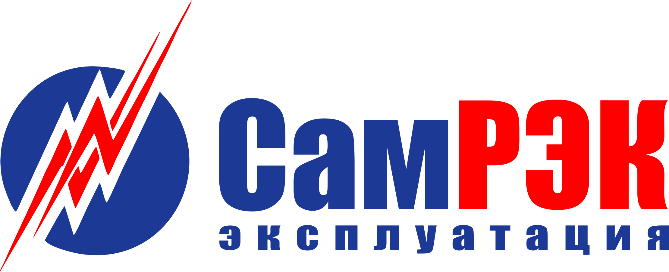 ОБЩЕСТВО С ОГРАНИЧЕННОЙ ОТВЕТСТВЕННОСТЬЮ«СамРЭК-Эксплуатация»________________________________________________________________________________________________________________________________Юридический адрес: 443072, г. Самара, территория Опытная станция по садоводству, здание 11А, офис 5.Почтовый адрес: 443080, г. Самара, ул. Московское шоссе, 55.ОГРН 1136315000469 ИНН 6315648332 КПП 631201001. тел. (846) 212-02-76, e-mail: samrecexp@samrec.ru.Протокол заседания комиссии по противодействию проявления коррупции в сфере деятельности Общества									    26.03.2021Председательствовал – председатель комиссии по противодействию проявлениям коррупции (далее – Комиссия) – главный инженер;Присутствовали члены комиссии:- начальник отдела развития инфраструктурных проектов- начальник отдела управления персоналом- руководитель управления сбыта - руководитель правового департамента	Приглашенные:- главный бухгалтер отдела бухгалтерского учета и налогообложения	Слушали:	По первому вопросу председателя комиссии об осуществлении регулярного контроля соблюдения внутренних процедур. Замечаний не выявлено.По второму вопросу приглашённое лицо - главного бухгалтера по вопросу осуществления регулярного контроля данных бухгалтерского учета, наличия и достоверности первичных документов бухгалтерского учета. Был проведен аудиторский контроль.Замечаний по контролю за первичными документами бухгалтерского учета не выявлено.По третьему вопросу председателя комиссии об осуществлении регулярного контроля экономической обоснованности расходов в сферах с высоким коррупционным риском: обмен деловыми подарками, представительские расходы, благотворительные пожертвования, вознаграждения внешним консультантам. 	Обмена деловыми подарками, представительских расходов, благотворительных пожертвований, вознаграждений внешним консультантам не производилось.По четвертому вопросу члена комиссии о проведении обучающих мероприятий по вопросам профилактики и противодействия коррупции. Обучение проводится по мере принятия новых сотрудников на предприятие и при принятии нового законодательства в сфере антикоррупционной деятельности. Решили:Дополнить Приложение №3 «Перечень должностных лиц, наиболее подвергнутых риску коррупционного воздействия» в Положении о конфликте интересов, декларации о конфликте интересов. Для всех сотрудников разработать памятку по противодействию проявления коррупции в сфере деятельности Общества, несущую информативный характер, в профилактических мерах.По всем рассмотренным вопросам информацию принять к сведению.Результаты работы утвердить.Председатель комиссии			    	____________________Секретарь комиссии					____________________Члены комиссии:						____________________	